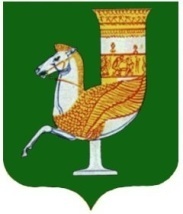 Р А С П О Р Я Ж Е Н И ЕАДМИНИСТРАЦИИ   МУНИЦИПАЛЬНОГО  ОБРАЗОВАНИЯ«САДОВСКОЕ СЕЛЬСКОЕ ПОСЕЛЕНИЕ»От 13.12.2023 г. № 39-р   с. СадовоеО внесении изменений в распоряжение главы МО «Садовское сельское поселение» от 27.12.2022г. № 57-р «Об утверждении Плана-графика закупок товаров, работ, услуг для обеспечения нужд муниципального образования «Садовское сельское поселение» на 2023 год» (в ред. № 16-р от 04.04.2023 г., № 21-р от 05.07.2023 г., № 37-р от 16.11.2023 г.)В соответствии со статьей 16  Федерального закона от 05.04.2013г.  № 44-ФЗ «О контрактной системе в сфере закупок товаров, работ, услуг для обеспечения  государственных и муниципальных нужд», постановлением Правительства Российской Федерации от 30.09.2019г.  № 1279 «Об установлении порядка формирования, утверждения планов-графиков закупок, внесения изменений в такие планы-графики, размещения планов-графиков закупок в единой информационной системе в сфере закупок, особенностей включения информации в такие планы-графики и требований к форме планов-графиков закупок и о признании утратившими силу отдельных решений Правительства Российской Федерации» (в редакции от 31.10.2022г.), руководствуясь Уставом муниципального образования «Садовское  сельское поселение»:Внести изменения в  План-график закупок товаров, работ, оказание услуг для обеспечения нужд муниципального образования «Садовское сельское поселение» на 2023 год.Утвердить новую редакцию План-графика закупок товаров, работ, оказание услуг для обеспечения нужд муниципального образования «Садовское сельское поселение» на 2023 год (Приложение №1).Разместить новую редакцию План-графика закупок товаров, работ, оказание услуг для обеспечения нужд муниципального образования «Садовское сельское поселение» на 2023 год в единой информационной системе по адресу: www.zakupki.gov.ru.Разместить настоящее распоряжение на официальном сайте администрации  http://sadovskoe.ru/. в сети «Интернет».Контроль за исполнением данного распоряжения возложить на заместителя главы администрации муниципального образования «Садовское сельское поселение».Распоряжение вступает в силу с момента его подписания. Глава МО «Садовское сельское поселение»                                                                            С.Н.Камышан